DSWD DROMIC Terminal Report on the Fire Incidentin Brgy. Rio Tuba, Bataraza, Palawan14 May 2021, 6PMThis is the final report on the fire incident that occurred in Sitio Marabahay, Brgy. Rio Tuba, Bataraza, Palawan on 28 April 2021 at 5:30 PM. The fire was put under control at 8 PM and declared out at 9 PM. Source: DSWD-FO MIMAROPASUMMARYStatus of Affected Families / PersonsA total of 43 families or 167 persons were affected by the fire incident in Brgy. Rio Tuba, Bataraza, Palawan (see Table 1).Table 1. Number of Affected Families / PersonsSource: DSWD-FO MIMAROPAStatus of Displaced Families Inside Evacuation CenterThere are 43 families or 167 persons currently taking temporary shelter at the Rio Tuba National High School (see Table 2). Table 2. Number of Displaced Families / Persons Inside Evacuation CenterNote: The LGU will continuously provide the needs of the affected families staying in the evacuation center. Source: DSWD-FO MIMAROPADamaged HousesA total of 34 houses were totally damaged by the fire (see Table 3).Table 3. Number of Damaged HousesSource: DSWD-FO MIMAROPAAssistance ProvidedA total of ₱905,901.00 worth of assistance was provided to the affected families; of which, ₱147,901.00 from DSWD, ₱88,100.00 from LGU, ₱171,100.00 from NGOs and ₱498,800.00 from other Partners (see Table 4).Table 4. Cost of Assistance Provided to the Affected Families / PersonsSource: DSWD-FO MIMAROPASITUATIONAL REPORTDSWD-FO MIMAROPA*****The Disaster Response Operations Monitoring and Information Center (DROMIC) of DSWD-DRMB continues to closely coordinate with DSWD-FO MIMAROPA for any request of Technical Assistance and Resource Augmentation (TARA). Prepared by:		MARIE JOYCE G. RAFANANMARC LEO L. BUTACReleasing OfficerPHOTO DOCUMENTATION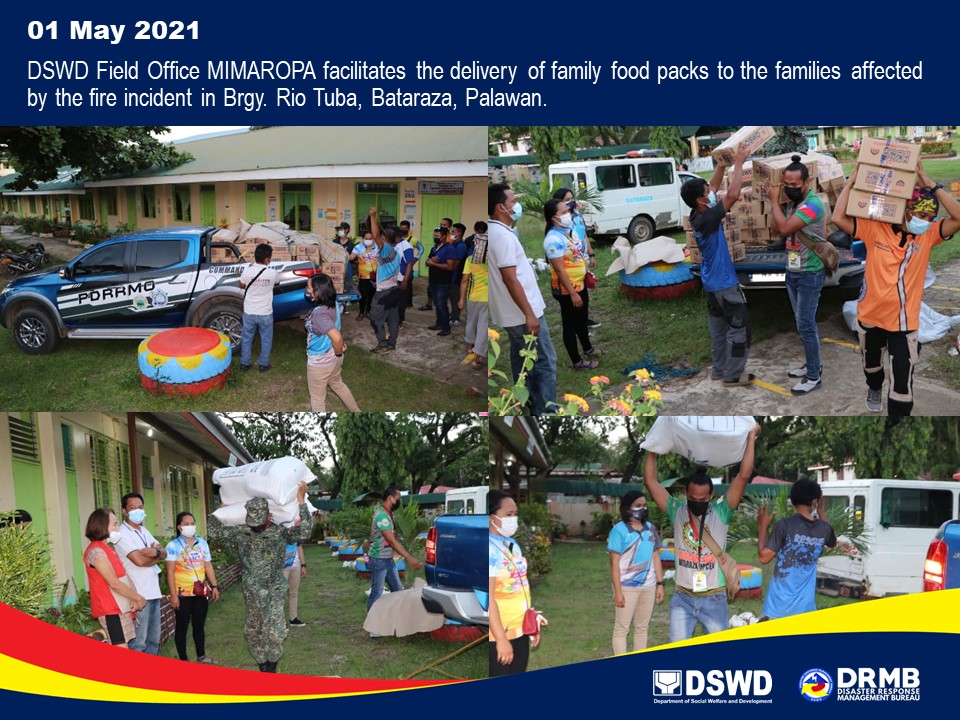 REGION / PROVINCE / MUNICIPALITY REGION / PROVINCE / MUNICIPALITY  NUMBER OF AFFECTED  NUMBER OF AFFECTED  NUMBER OF AFFECTED REGION / PROVINCE / MUNICIPALITY REGION / PROVINCE / MUNICIPALITY  Barangays  Families  Persons GRAND TOTALGRAND TOTAL1  43  167 MIMAROPAMIMAROPA1 43167PalawanPalawan1 43167Bataraza 1 43 167 REGION / PROVINCE / MUNICIPALITY REGION / PROVINCE / MUNICIPALITY  NUMBER OF EVACUATION CENTERS (ECs)  NUMBER OF EVACUATION CENTERS (ECs)  NUMBER OF DISPLACED  NUMBER OF DISPLACED  NUMBER OF DISPLACED  NUMBER OF DISPLACED REGION / PROVINCE / MUNICIPALITY REGION / PROVINCE / MUNICIPALITY  NUMBER OF EVACUATION CENTERS (ECs)  NUMBER OF EVACUATION CENTERS (ECs)  INSIDE ECs  INSIDE ECs  INSIDE ECs  INSIDE ECs REGION / PROVINCE / MUNICIPALITY REGION / PROVINCE / MUNICIPALITY  NUMBER OF EVACUATION CENTERS (ECs)  NUMBER OF EVACUATION CENTERS (ECs)  Families  Families  Persons  Persons REGION / PROVINCE / MUNICIPALITY REGION / PROVINCE / MUNICIPALITY  CUM  NOW  CUM  NOW  CUM  NOW GRAND TOTALGRAND TOTAL 1  1  43  43  167  167 REGION MIMAROPAREGION MIMAROPA 1  1 4343167167PalawanPalawan 1  1 4343167167Bataraza1 1 43 43 167167REGION / PROVINCE / MUNICIPALITY REGION / PROVINCE / MUNICIPALITY NO. OF DAMAGED HOUSES NO. OF DAMAGED HOUSES NO. OF DAMAGED HOUSES REGION / PROVINCE / MUNICIPALITY REGION / PROVINCE / MUNICIPALITY  Total  Totally  Partially GRAND TOTALGRAND TOTAL 34  34 - REGION MIMAROPAREGION MIMAROPA 34  34 - PalawanPalawan 34  34 - Bataraza34 34  - REGION / PROVINCE / MUNICIPALITY REGION / PROVINCE / MUNICIPALITY  COST OF ASSISTANCE  COST OF ASSISTANCE  COST OF ASSISTANCE  COST OF ASSISTANCE  COST OF ASSISTANCE REGION / PROVINCE / MUNICIPALITY REGION / PROVINCE / MUNICIPALITY  DSWD  LGU  NGOs OTHERS  GRAND TOTAL GRAND TOTALGRAND TOTAL 147,901.00  88,100.00  171,100.00 498,800.00  905,901.00 REGION MIMAROPAREGION MIMAROPA 147,901.00  88,100.00  171,100.00 498,800.00  905,901.00 PalawanPalawan 147,901.00  88,100.00  171,100.00 498,800.00  905,901.00 Bataraza147,901.00 88,100.00 171,100.00 498,800.00 905,901.00 DATESITUATIONS / ACTIONS UNDERTAKEN11 May 2021DSWD-FO MIMAROPA submitted their terminal report. DSWD-FO MIMAROPA provided a total of ₱147,901.00 worth of relief assistance to the affected families which consists of 43 family food packs, 43 sleeping kits and 320 pieces of malong. DSWD-FO MIMAROPA through its AICS provided a total of ₱279,500.00 financial assistance to the affected families.